Российская Федерация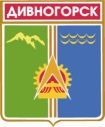 Администрация города ДивногорскаКрасноярского края Р А С П О Р Я Ж Е Н И Е"  13  "  05. 2015  	 г. Дивногорск								№ 987рО временном прекращении движения транспортных средствпо автомобильной дороге общего пользованияместного значения ул. Щетинкина в селе Овсянка В связи с проведением IX Межрегионального фестиваля «Астафьевская весна», в соответствии со ст.6 Федерального закона от 10.12.1995 № 196-ФЗ «О безопасности дорожного движения», статьей 30 Федерального закона от 08.11.2007 № 257-ФЗ «Об автомобильных дорогах и дорожной деятельности в Российской Федерации и о внесении изменений в отдельные законодательные акты Российской Федерации», порядком осуществления временного ограничения или прекращения движения транспортных средств по автомобильным дорогам регионального или межмуниципального, местного значения на территории Красноярского края, утвержденным постановлением Правительства Красноярского края от 18.05.2012 № 221-п руководствуясь статьями 43 Устава города Дивногорска:На период проведения IX Межрегионального фестиваля «Астафьевская весна» 15 мая 2015 года с 10-00 часов до 16-00 часов ограничить движение транспортных средств по улице Щетинкина с. Овсянка согласно схемы (приложение 1).Рекомендовать ОП № 13 МУ МВД России «Красноярское»              (С.О. Дмитриев) обеспечить регулировку парковки автотранспорта возле Храма Святителя Иннокентия Иркутского.Рекомендовать ОП № 13 МУ МВД России «Красноярское»              (С.О. Дмитриев) обеспечить охрану общественного порядка и безопасность дорожного движения на время проведения праздничного  мероприятия, осуществить контроль за ограничением движения транспортных средств на автомобильных дорогах в соответствии с пунктами 1, 2 настоящего распоряжения.Разместить настоящее распоряжение на официальном сайте администрации города в информационно-телекоммуникационной сети «Интернет».Контроль за исполнением настоящего распоряжения возложить на заместителя Главы города Урупаху В.И.Глава города									   Е.Е. Оль